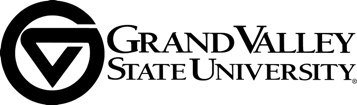 March 3, 2020Addendum - Clarification I: Question and AnswerRef: Bid #220-34 – Ford Transit 150 Medium Roof VanGrand Valley State University has received the following questions in regards to our request for proposal(s) for Ford Transit 150 Medium Roof Van.  Please reference question and answer listed below.Question #1: Will the University accept proposal for a 2019 Ford Transit 150 medium roof vanAnswer #1: YesThank you for your participation,Valerie Rhodes-Sorrelle, C.P.M.Vendor Relations ManagerProcurement Services - 2033 Zumberge Hall - Allendale, MI  49401Phone – 616/331-2283 – Fax 616/331-3287